Об утверждении номенклатуры дел     В целях рациональной организации документационного обеспечения деятельности администрации  Сабанчинского сельского поселения, а также строгого соблюдения действующих нормативных документов в сфере документации и информации, обеспечения контроля исполнения документов, рассмотрения научно-методических и практических вопросов экспертизы ценности документов и комплектования ими архива, Сабанчинского сельского поселения, администрация  Сабанчинского сельского поселения  п о с т а н о в л я е т:           1. Утвердить номенклатуру дел администрации  Сабанчинского сельского поселения Яльчикского  района с 01 января 2017 года.           2.Контроль за исполнением настоящего распоряжения оставляю за собой.   Глава  Сабанчинского   сельского поселения   Яльчикского района                                                                        А.В.Трофимов  УВЕРЖДЕНА                                                                                                   Постановлением администрации                                                                                              Сабанчинского     сельского поселения                   3 0 января  2017г. №10Номенклатура делСабанчинского сельского поселения Яльчикского районаЧувашской Республики на 2017 годИтоговая записьо категориях и количестве дел, заведенныхв делопроизводстве____________________________________  в ___________г.Наименование должностиспециалиста, ответственногоза архив   				                 подпись             расшифровка подписиДатаСОГЛАСОВАНОЧāваш РеспубликиЕлчēк районēТāрāмял поселенийēн администрацийēЙЫШĂНУ2017ç. январēн 30-мēшē 10№ Тāрāм ялē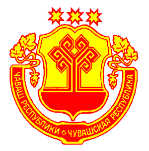 Чувашская РеспубликаЯльчикский районАдминистрация Сабанчинского сельского поселенияПОСТАНОВЛЕНИЕ«30» января  2017 г. № 10село СабанчиноИндексделаИндексделаИндексделаЗаголовок делаКол-во дел(томов,частей)Срок хранения дела (тома, части) и номера статей по перечнюСрок хранения дела (тома, части) и номера статей по перечнюСрок хранения дела (тома, части) и номера статей по перечнюПримечание11123444501. Собрание депутатов01. Собрание депутатов01. Собрание депутатов01. Собрание депутатов01. Собрание депутатов01. Собрание депутатов01. Собрание депутатов01. Собрание депутатов01. Собрание депутатов01-0101-0101-01Устав  Сабанчинского сельского поселенияпостояннопостоянно01-0201-0201-02Протоколы заседаний Собрания депутатов  Сабанчинского сельского поселения  и документы к ним (решения, доклады, справки, сведения, информации и др.)постоянност. 18 апостоянност. 18 аНумерация протоколов в пределах созыва01-0301-0301-03Решения Собрания депутатов  Сабанчинского сельского поселенияпостоянност. 18 апостоянност. 18 а01-0401-0401-04Протоколы публичных слушаний  Сабанчинского  сельского поселения по вопросам местного значения и документы к нимпостоянност. 18 апостоянност. 18 а01-0501-0501-05Регламент работы Собрания депутатов  Сабанчинского сельского поселенияпостоянност. 27 апостоянност. 27 а01-0601-0601-06Журнал регистрации решений Собрания депутатов  Сабанчинского сельского поселенияпостоянност. 258 апостоянност. 258 а01-0701-0701-0701-0801-0801-0801-0901-0901-0902. Администрация сельского поселения02. Администрация сельского поселения02. Администрация сельского поселения02. Администрация сельского поселения02. Администрация сельского поселения02. Администрация сельского поселения02. Администрация сельского поселения02. Администрация сельского поселения02. Администрация сельского поселения02.01. Общее руководство. Контроль02.01. Общее руководство. Контроль02.01. Общее руководство. Контроль02.01. Общее руководство. Контроль02.01. Общее руководство. Контроль02.01. Общее руководство. Контроль02.01. Общее руководство. Контроль02.01. Общее руководство. Контроль02.01. Общее руководство. Контроль02-01-0102-01-01Административные регламенты администрации  Сабанчинского сельского поселения  предоставления муниципальных услуг и исполнения муниципальных функцийАдминистративные регламенты администрации  Сабанчинского сельского поселения  предоставления муниципальных услуг и исполнения муниципальных функцийпостоянност. 54 апостоянност. 54 а02-01-0202-01-02Постановления администрации   Сабанчинского сельского поселения Постановления администрации   Сабанчинского сельского поселения постоянност. 1апостоянност. 1а02-01-0302-01-03Распоряжения администрации    Сабанчинского сельского поселения  по основной деятельности и документы к нимРаспоряжения администрации    Сабанчинского сельского поселения  по основной деятельности и документы к нимпостоянност. 19 апостоянност. 19 а02-01-0402-01-04Обращения (письма, заявления и жалобы) граждан и документы по их рассмотрению (справки, сведения, переписка и др.)Обращения (письма, заявления и жалобы) граждан и документы по их рассмотрению (справки, сведения, переписка и др.)постоянност. 183постоянност. 183Личного характера – 5 лет ЭПК02-01-0502-01-05Журнал регистрации постановлений Журнал регистрации постановлений постоянност. 258 апостоянност. 258 а02-01-0602-01-06Журнал  регистрации распоряжений  Журнал  регистрации распоряжений  постоянност. 258 апостоянност. 258 а02-01-0702-01-07Журнал  регистрации поступающих  документов, в том числе по электро- нной почтеЖурнал  регистрации поступающих  документов, в том числе по электро- нной почте5 летст. 5 летст. 02-01-0802-01-08Журнал  регистрации отправляемых  документов, в том числе по электро-нной почтеЖурнал  регистрации отправляемых  документов, в том числе по электро-нной почте5 летст. 5 летст. 02-01-0902-01-09Журнал  регистрации писем, жалоб и заявлений гражданЖурнал  регистрации писем, жалоб и заявлений граждан5 лет ст. 258 е5 лет ст. 258 е02-01-1002-01-10Журнал учета приема гражданЖурнал учета приема граждан3 годаст. 75а3 годаст. 75а02-01-1102-01-11Журнал учета выданных справок о составе семьи,  личном подсобном хозяйстве, выделении земельных участков и др.Журнал учета выданных справок о составе семьи,  личном подсобном хозяйстве, выделении земельных участков и др.3 годаст.358ж3 годаст.358ж02-01-1202-01-12Указания, решения, акты, предписания, письма правоохранительных, судебных и других надзорных органов, присланные для работыУказания, решения, акты, предписания, письма правоохранительных, судебных и других надзорных органов, присланные для работыДМНст. 1бДМНст. 1б02-01-1302-01-13Переписка с администрацией муниципального района, правоохранительными, судебными и другими надзорными органами, учреждениями и организациями по вопросам, входящим в компетенцию сельского (городского) поселенияПереписка с администрацией муниципального района, правоохранительными, судебными и другими надзорными органами, учреждениями и организациями по вопросам, входящим в компетенцию сельского (городского) поселения5 лет ЭПКст. 405 лет ЭПКст. 4002-01-1402-01-14Протоколы собраний (сходов) граждан и документы к ним (решения, информации, выступления и др.)Протоколы собраний (сходов) граждан и документы к ним (решения, информации, выступления и др.)постоянност. 5жпостоянност. 5ж02-01-1502-01-15Похозяйственные книгиПохозяйственные книги75 лет ЭПК75 лет ЭПК02-01-1602-01-16Статистические сведения о численности и составе сельского населения по полу и возрасту; о поголовье скота, численности птицы и жилищном фонде в личных хозяйствах и др.( ф. №№ 1-ЛПХ, 14, 1-жилфонд и др.)Статистические сведения о численности и составе сельского населения по полу и возрасту; о поголовье скота, численности птицы и жилищном фонде в личных хозяйствах и др.( ф. №№ 1-ЛПХ, 14, 1-жилфонд и др.)постоянност. 199бпостоянност. 199б02-01-1702-01-17Документы по ведению делопроизводства и работе архива (номенклатура дел, паспорта архива, списки дел, описи дел, акты на уничтожения и приема передачи дел на госхранение  при смене работников инструкции и правила)Документы по ведению делопроизводства и работе архива (номенклатура дел, паспорта архива, списки дел, описи дел, акты на уничтожения и приема передачи дел на госхранение  при смене работников инструкции и правила)постояннопостоянно02-01-1802-01-18Журнал учета инструктажа по технике безопасности и противопожарной безопасностиЖурнал учета инструктажа по технике безопасности и противопожарной безопасности10 лет10 лет02-01-1902-01-1902-01-2002-01-2002.02.Социальная поддержка населения02.02.Социальная поддержка населения02.02.Социальная поддержка населения02.02.Социальная поддержка населения02.02.Социальная поддержка населения02.02.Социальная поддержка населения02.02.Социальная поддержка населения02.02.Социальная поддержка населения02.02.Социальная поддержка населения02-02-0102-02-01Документы граждан, нуждающихся в получении жилья и улучшении жилищных условий (ксерокопии личных документов, заявления и др.)Документы граждан, нуждающихся в получении жилья и улучшении жилищных условий (ксерокопии личных документов, заявления и др.)5 летст.4855 летст.485После предоставления жилой площади.На каждого заявителя заводится отдельное дело02-02-0202-02-02Журнал (книга) регистрации заявлений граждан, в том числе от молодых семей, нуждающихся в получении и улучшении жилищных условийЖурнал (книга) регистрации заявлений граждан, в том числе от молодых семей, нуждающихся в получении и улучшении жилищных условий5 летст. 72в5 летст. 72вПосле предоставле-ния жилой площади02.03. Работа с кадрами02.03. Работа с кадрами02.03. Работа с кадрами02.03. Работа с кадрами02.03. Работа с кадрами02.03. Работа с кадрами02.03. Работа с кадрами02.03. Работа с кадрами02.03. Работа с кадрами02-03-0102-03-01Положения, инструкции о правах и обязанностях должностных лицПоложения, инструкции о правах и обязанностях должностных лицПостоянно ст. 77 аПостоянно ст. 77 аИндивидуальные работников – 75 лет02-03-0202-03-02Распоряжения главы администрации муниципального образования по личному составуРаспоряжения главы администрации муниципального образования по личному составу75 лет ЭПК ст. 19 б75 лет ЭПК ст. 19 б02-03-0302-03-03Протоколы заседаний конкурсных комиссий по замещению вакантных должностей, формирования кадрового резерва; заключению с муниципальными служащими, достигшими возраста 60 лет и документы к ним (заявления, списки, справки, характеристики и др.)Протоколы заседаний конкурсных комиссий по замещению вакантных должностей, формирования кадрового резерва; заключению с муниципальными служащими, достигшими возраста 60 лет и документы к ним (заявления, списки, справки, характеристики и др.)постоянност. 670постоянност. 67002-03-0402-03-04Сведения о доходах, об имуществе и обязательствах имущественного характера муниципальных служащих, не вошедшие в состав личных делСведения о доходах, об имуществе и обязательствах имущественного характера муниципальных служащих, не вошедшие в состав личных дел75 лет ЭПКст. 66075 лет ЭПКст. 66002-03-0502-03-05Сведения о составе работников, замещающих муниципальные должности по полу, возрасту, образованию, стажу работы за годСведения о составе работников, замещающих муниципальные должности по полу, возрасту, образованию, стажу работы за годпостоянно ст. 653постоянно ст. 65302-03-0602-03-06Документы (заявления работников о согласии на обработку персональных данных, сведения, уведомления) о субъекте персональных данныхДокументы (заявления работников о согласии на обработку персональных данных, сведения, уведомления) о субъекте персональных данных75 лет ЭПКст. 66675 лет ЭПКст. 66602-03-0702-03-07Личные дела муниципальных служащихЛичные дела муниципальных служащих75 лет ЭПКст. 656 б75 лет ЭПКст. 656 б02-03-0802-03-08Личные дела работниковЛичные дела работников75 лет ЭПКст. 656 б75 лет ЭПКст. 656 б02-03-0902-03-09Акты приема-передачи личных дел муниципальных служащих при переходе на другую работуАкты приема-передачи личных дел муниципальных служащих при переходе на другую работу75 летст. 66775 летст. 66702-03-1002-03-10Трудовые книжкиТрудовые книжкиДо востребованияст. 664До востребованияст. 664Не востре-бованные – 75 лет02-03-1102-03-11Документы о фактах обращения в целях склонения муниципальных служащих к совершению коррупционных правонарушений (служебные и объяснительные записки, заключения, протоколы, заявления и др.)Документы о фактах обращения в целях склонения муниципальных служащих к совершению коррупционных правонарушений (служебные и объяснительные записки, заключения, протоколы, заявления и др.)постоянно ст. 680постоянно ст. 68002-03-1202-03-12Уведомления о фактах обращения в целях склонения муниципальных служащих к совершению коррупционных правонарушений, об осуществлении иной оплачиваемой деятельности муниципальными служащимиУведомления о фактах обращения в целях склонения муниципальных служащих к совершению коррупционных правонарушений, об осуществлении иной оплачиваемой деятельности муниципальными служащими5 лет ЭПКст. 6815 лет ЭПКст. 68102-03-1302-03-13Документы о служебных проверках муниципальных служащих (заявления, служебные записки, заключения и др.)Документы о служебных проверках муниципальных служащих (заявления, служебные записки, заключения и др.)постоянно ст. 682постоянно ст. 68202-03-1402-03-14Документы (справки, докладные и объяснительные записки, заявления и др.), не вошедшие в состав личных делДокументы (справки, докладные и объяснительные записки, заявления и др.), не вошедшие в состав личных дел5 летст. 6655 летст. 66502-03-1502-03-15Документы о представлении к награждению государственными и ведомственными наградами (представления, ходатайства, характеристики и др.)Документы о представлении к награждению государственными и ведомственными наградами (представления, ходатайства, характеристики и др.)75 лет ЭПКст. 735 б75 лет ЭПКст. 735 б02-03-1602-03-16Списки работников, награжденных государственными и иными наградами, удостоенных государственных и иных званий, премийСписки работников, награжденных государственными и иными наградами, удостоенных государственных и иных званий, премийпостоянно ст. 685 впостоянно ст. 685 в02-03-1702-03-17Документы по аттестации специалистов сельского поселения (протоколы заседаний комиссий, сведения, списки, характеристики, представления и др.)Документы по аттестации специалистов сельского поселения (протоколы заседаний комиссий, сведения, списки, характеристики, представления и др.)5 летст. 685 д5 летст. 685 д02-03-1802-03-18Журнал регистрации распоряжений   Сабанчинского сельского   поселения по личному составуЖурнал регистрации распоряжений   Сабанчинского сельского   поселения по личному составу75 летст. 72 а75 летст. 72 а02-03-1902-03-19Книга учета выдачи трудовых книжек и вкладышей к нимКнига учета выдачи трудовых книжек и вкладышей к ним75 летст. 695 в75 летст. 695 в02-03-2002-03-2002-03-2102-03-2102.04. Военно-учетный стол02.04. Военно-учетный стол02.04. Военно-учетный стол02.04. Военно-учетный стол02.04. Военно-учетный стол02.04. Военно-учетный стол02.04. Военно-учетный стол02.04. Военно-учетный стол02.04. Военно-учетный стол02-04-0102-04-01Личные карточки учета военнообязанныхЛичные карточки учета военнообязанныхпостояннопостоянно02-04-0202-04-02Личные  карточки учета призывниковЛичные  карточки учета призывников5 лет5 лет02-04-0302-04-03Личные карточки учета граждан, снятых с военного учета по возрасту или по состоянию здоровьяЛичные карточки учета граждан, снятых с военного учета по возрасту или по состоянию здоровья5 лет 5 лет 02-04-0402-04-04Списки юношей призывного возраста, работающих или учащихсяСписки юношей призывного возраста, работающих или учащихся5 лет5 лет02-04-0502-04-05Документы по вопросам работы с военнообязаннымиДокументы по вопросам работы с военнообязанными02-04-0602-04-06Книги, журналы учета путевых листовКниги, журналы учета путевых листов5 летст. 8445 летст. 84402-04-0702-04-07Книги, журналы оттисков и слепков печатей, штампов, факсимилеКниги, журналы оттисков и слепков печатей, штампов, факсимилепостоянно ст. 775постоянно ст. 77502-04-0802-04-08Журнал учета выдачи печатей и штамповЖурнал учета выдачи печатей и штампов3 годаст. 7773 годаст. 77702-04-0902-04-09Книга регистрации (учета выдачи) удостоверений, пропусков и др. Книга регистрации (учета выдачи) удостоверений, пропусков и др. 3 годаст. 7803 годаст. 78002-04-1002-04-1002-04-1102-04-1102.05. Нотариальные действия02.05. Нотариальные действия02.05. Нотариальные действия02.05. Нотариальные действия02.05. Нотариальные действия02.05. Нотариальные действия02.05. Нотариальные действия02.05. Нотариальные действия02.05. Нотариальные действия02-05-0102-05-01Реестр для регистрации нотариальных действийРеестр для регистрации нотариальных действийпостояннопостоянно02-05-0202-05-02Алфавитная книга учета завещанийАлфавитная книга учета завещаний75 лет75 лет02-05-0302-05-03ЗавещанияЗавещания75 летст. 212 ПМЮ75 летст. 212 ПМЮЗавещания02-05-0402-05-04ДоверенностиДоверенности3 года ст. 213 ПМЮ3 года ст. 213 ПМЮСо дня исте-чения срока действия02-05-0502-05-05Заявления о выдаче дубликатов и копий документовЗаявления о выдаче дубликатов и копий документов5 летст.1885 летст.1885 летст.1885 летст.18802.06. Земельные отношения02.06. Земельные отношения02.06. Земельные отношения02.06. Земельные отношения02.06. Земельные отношения02.06. Земельные отношения02.06. Земельные отношения02.06. Земельные отношения02.06. Земельные отношения02-06-0102-06-01Договоры аренды с организациями на земли сельскохозяйственного назначенияДоговоры аренды с организациями на земли сельскохозяйственного назначенияпостоянност. 427постоянност. 42702-06-0202-06-02Сведения, отчеты о работе администрации сельского поселения по использованию земель сельскохозяйственного назначенияСведения, отчеты о работе администрации сельского поселения по использованию земель сельскохозяйственного назначенияпостоянност. 42постоянност. 4202-06-0302-06-03Список землепользователейСписок землепользователейДЗНДЗН02-06-0402-06-04Заявления граждан о выделении земельных участков и отказе от них и документы по их рассмотрению Заявления граждан о выделении земельных участков и отказе от них и документы по их рассмотрению постоянност. 56апостоянност. 56а02-06-0502-06-05Журнал регистрации заявлений граждан по вопросам землепользования (выделения и отказе от земельных участков)Журнал регистрации заявлений граждан по вопросам землепользования (выделения и отказе от земельных участков)5 летст. 72в5 летст. 72в02-06-0602-06-0602-07-0702-07-0702.07. Архив 02.07. Архив 02.07. Архив 02.07. Архив 02.07. Архив 02.07. Архив 02.07. Архив 02.07. Архив 02.07. Архив 02-07-01Дело фонда (исторические справки, паспорт архива, акты проверки наличия документов и дел, акты приема-передачи дел, акты о выделении к уничтожению документов и дел, акты о выделении к уничтожению документов и дел, акты о не обнаружении дел и неисправимых повреждениях документов и т.п.)Дело фонда (исторические справки, паспорт архива, акты проверки наличия документов и дел, акты приема-передачи дел, акты о выделении к уничтожению документов и дел, акты о выделении к уничтожению документов и дел, акты о не обнаружении дел и неисправимых повреждениях документов и т.п.)Дело фонда (исторические справки, паспорт архива, акты проверки наличия документов и дел, акты приема-передачи дел, акты о выделении к уничтожению документов и дел, акты о выделении к уничтожению документов и дел, акты о не обнаружении дел и неисправимых повреждениях документов и т.п.)постоянност. 246На постоянное хранение передается при ликвидации управления (отдела)На постоянное хранение передается при ликвидации управления (отдела)02-07-02Номенклатура делНоменклатура делНоменклатура делпостоянност. 200 а02-07-03Описи дел постоянного хранения и по личному составу (утвержденные и согласованные)Описи дел постоянного хранения и по личному составу (утвержденные и согласованные)Описи дел постоянного хранения и по личному составу (утвержденные и согласованные)постоянност. 248 а, б02-07-04Копии архивных справок, выданные по запросам граждан, и документы к нимКопии архивных справок, выданные по запросам граждан, и документы к нимКопии архивных справок, выданные по запросам граждан, и документы к ним5 летст. 25302-07-05Журнал учета выдачи дел во временное пользованиеЖурнал учета выдачи дел во временное пользованиеЖурнал учета выдачи дел во временное пользование3 годаст. 259 еПосле возвращения всех делПосле возвращения всех дел02-07-0602-07-07По срокам храненияВсегоВ том числе:В том числе:По срокам храненияВсегопереходящихс отметкой «ЭПК»(ЭК)1234постоянноговременного(свыше 10 лет)временного(до 10 лет включительно)Итого: